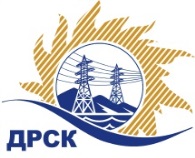 Акционерное Общество«Дальневосточная распределительная сетевая  компания»ПРОТОКОЛ №595/МР-ВПЗакупочной комиссии по запросу котировок в электронной форме«Высоковольтные выключатели», закупка №12.1СПОСОБ И ПРЕДМЕТ ЗАКУПКИ: запрос котировок «Высоковольтные выключатели».КОЛИЧЕСТВО ПОДАННЫХ ЗАЯВОК НА УЧАСТИЕ В ЗАКУПКЕ: 6 (шесть) заявок.ВОПРОСЫ, ВЫНОСИМЫЕ НА РАССМОТРЕНИЕ ЗАКУПОЧНОЙ КОМИССИИ: О рассмотрении результатов оценки заявок УчастниковОб отклонении заявки Участника ООО "Сибирские энергетические технологии"Об отклонении заявки Участника АО "ДАЛЬНЕВОСТОЧНАЯ ЭЛЕКТРОТЕХНИЧЕСКАЯ КОМПАНИЯ" Об отклонении заявки Участника ООО  "ДАЛЬНЕВОСТОЧНЫЙ ЭНЕРГЕТИЧЕСКИЙ СОЮЗ"Об отклонении заявки Участника ООО "Группа компаний "Электрощит"-ТМ Самара" Об отклонении заявки Участника ООО "ВОСТОКЭНЕРГО"Об отклонении заявки Участника ООО "ЭЛЕКТРОТЕХНИЧЕСКАЯ КОМПАНИЯ "ЭНЕРГОТРАНС" О признании закупки несостоявшейся.РЕШИЛИ:По вопросу № 1Признать объем полученной информации достаточным для принятия решения.Принять к рассмотрению следующих участников:По вопросу № 2Отклонить заявку Участника ООО "Сибирские энергетические технологии" от дальнейшего рассмотрения на основании подпункта «а», 4.9.6 Документации о закупке, как несоответствующую следующим требованиям:По вопросу № 31.Отклонить заявку Участника АО "ДАЛЬНЕВОСТОЧНАЯ ЭЛЕКТРОТЕХНИЧЕСКАЯ КОМПАНИЯ" от дальнейшего рассмотрения на основании подпункта «а», 4.9.6 Документации о закупке, как несоответствующую следующим требованиям:По вопросу №41.Отклонить заявку Участника ООО  "ДАЛЬНЕВОСТОЧНЫЙ ЭНЕРГЕТИЧЕСКИЙ СОЮЗ"  от дальнейшего рассмотрения на основании подпункта «а», 4.9.6 Документации о закупке, как несоответствующую следующим требованиям:По вопросу 51.Отклонить заявку Участника 	ООО "Группа компаний "Электрощит"-ТМ Самара" от дальнейшего рассмотрения на основании подпункта «а», 4.9.6 Документации о закупке, как несоответствующую следующим требованиям:По вопросу №61.Отклонить заявку Участника ООО " ВОСТОКЭНЕРГО " от дальнейшего рассмотрения на основании подпункта «а», 4.9.6 Документации о закупке, как несоответствующую следующим требованиям:По вопросу № 71.Отклонить заявку Участника ООО " ЭЛЕКТРОТЕХНИЧЕСКАЯ КОМПАНИЯ "ЭНЕРГОТРАНС " от дальнейшего рассмотрения на основании подпункта «а», 4.9.6 Документации о закупке, как несоответствующую следующим требованиям:По вопросу № 81.Признать закупку «Высоковольтные выключатели» несостоявшейся на основании подпункта «б» пункта 4.14.1 Документации о закупке, так как по результатам рассмотрения заявок принято решение о признании менее 2 (двух) заявок соответствующими требованиям Документации о закупки.Исп. Терёшкина Г.М.Тел. (4162)397-260г. Благовещенск«20»  сентября  2019№п/пНаименование, адрес и ИНН Участника и/или его идентификационный номерДата и время регистрации заявкиОбщество с ограниченной ответственностью "Сибирские энергетические технологии" 
ИНН/КПП 3811094301/381101001 
ОГРН 105381114737826.08.2019 14:39АКЦИОНЕРНОЕ ОБЩЕСТВО "ДАЛЬНЕВОСТОЧНАЯ ЭЛЕКТРОТЕХНИЧЕСКАЯ КОМПАНИЯ" 
ИНН/КПП 2723051681/272301001 
ОГРН 102270119030227.08.2019 05:16ОБЩЕСТВО С ОГРАНИЧЕННОЙ ОТВЕТСТВЕННОСТЬЮ "ДАЛЬНЕВОСТОЧНЫЙ ЭНЕРГЕТИЧЕСКИЙ СОЮЗ" 
ИНН/КПП 2725098967/272501001 
ОГРН 110272200628727.08.2019 07:15Закрытое акционерное общество "Группа компаний "Электрощит"-ТМ Самара" 
ИНН/КПП 6313009980/631301001 
ОГРН 103630022778727.08.2019 08:37Общество с ограниченной ответственностью "ВОСТОКЭНЕРГО" 
ИНН/КПП 2508129512/250801001 
ОГРН 117253600334227.08.2019 08:57ОБЩЕСТВО С ОГРАНИЧЕННОЙ ОТВЕТСТВЕННОСТЬЮ "ЭЛЕКТРОТЕХНИЧЕСКАЯ КОМПАНИЯ "ЭНЕРГОТРАНС" 
ИНН/КПП 2723049788/773301001 
ОГРН 102270119765027.08.2019 08:43№п/пНаименование, адрес и ИНН Участника и/или его идентификационный номерЦена заявки, руб. без НДС Дата и время регистрации заявкиОбщество с ограниченной ответственностью "Сибирские энергетические технологии" 
ИНН/КПП 3811094301/381101001 
ОГРН 10538111473783 362 360,0026.08.2019 14:39АКЦИОНЕРНОЕ ОБЩЕСТВО "ДАЛЬНЕВОСТОЧНАЯ ЭЛЕКТРОТЕХНИЧЕСКАЯ КОМПАНИЯ" 
ИНН/КПП 2723051681/272301001 
ОГРН 10227011903022 896 875,0027.08.2019 05:16ОБЩЕСТВО С ОГРАНИЧЕННОЙ ОТВЕТСТВЕННОСТЬЮ "ДАЛЬНЕВОСТОЧНЫЙ ЭНЕРГЕТИЧЕСКИЙ СОЮЗ" 
ИНН/КПП 2725098967/272501001 
ОГРН 11027220062872 690 000,0027.08.2019 07:15Закрытое акционерное общество "Группа компаний "Электрощит"-ТМ Самара" 
ИНН/КПП 6313009980/631301001 
ОГРН 10363002277873 373 710,9427.08.2019 08:37Общество с ограниченной ответственностью "ВОСТОКЭНЕРГО" 
ИНН/КПП 2508129512/250801001 
ОГРН 11725360033422 575 000,0027.08.2019 08:57ОБЩЕСТВО С ОГРАНИЧЕННОЙ ОТВЕТСТВЕННОСТЬЮ "ЭЛЕКТРОТЕХНИЧЕСКАЯ КОМПАНИЯ "ЭНЕРГОТРАНС" 
ИНН/КПП 2723049788/773301001 
ОГРН 10227011976502 574 000,0027.08.2019 08:43Основания для отклонения1.В заявке участника отсутствует справка аффилированности участника закупки по форме Приложения №8, приведенной в Документации о закупке, что не соответствует п.4.1. технических требований на закупку.По результатам дополнительного запроса замечание не снято, так как представлена справка аффилированности участника закупки не по форме Приложения №8, приведенной в Документации о закупке, что не соответствует п.4.1. технических требований на закупкуДля подстанций: Племрепродуктор, Котиково, Красицкая, Осиновая речка, Чернореченская, Горка, Интурист – в основном предложении участник предлагает к поставке выключатели ВБП-10 с пружинным приводом, при этом предоставляет декларацию соответствия на выключатели ВБ-10 с истекшим сроком действия и декларацию на выключатели ВБЭ-10 с электромагнитным приводом, что не соответствует п.3.3. технических требований.По результатам дополнительной экспертизы замечание не снято. Участник не предоставил декларацию соответствия на предлагаемые выключатели.Основания для отклоненияВ заявке участника отсутствует справка аффилированности участника закупки по форме Приложения №8, приведенной в Документации о закупке, что не соответствует п.4.1. технических требований на закупку.По результатам дополнительного запроса замечание не снято, так как участником не представлена справка аффилированности участника закупки по форме Приложения №8, приведенной в Документации о закупке, что не соответствует п.4.1. технических требований на закупкуОснования для отклонения1.В заявке участника отсутствует справка аффилированности участника закупки по форме Приложения №8, приведенной в Документации о закупке, что не соответствует п.4.1. технических требований на закупку.По результатам дополнительного запроса замечание не снято, так как участником не представлена справка аффилированности участника закупки по форме Приложения №8, приведенной в Документации о закупке, что не соответствует п.4.1. технических требований на закупку.Основания для отклонения1. В заявке участника отсутствует справка аффилированности участника закупки с приложением подтверждающих документов по форме Приложения №8, приведенной в Документации о закупке, что не соответствует п.4.1. технических требований на закупку.По результатам дополнительного запроса замечание не снято, так как участник не предоставил документы на дополнительный запрос.2.1   В основном предложении участника указаны параметры оборудования, которые не соответствуют требованиям Заказчика указанных в опросных листах:  – на ПС Горка Заказчику требуется 1 выключатель на 1000А и 1 выключатель на 1600А, Участник предложил 2 выключателя на 1600 А;  – на ПС Горка, ПС Интурист Заказчику требуются выключатели с комплектами адаптации, участник предлагает выключатели на новых выкатных элементах, что не соответствует п.3.2. технических требований.	По результатам дополнительной экспертизы замечание не снято. Участник не предоставил разъяснений по указанному несоответствию.2.2. Участник не предоставил копии документов на основании которых принята декларация о соответствии(сертификат системы качества изготовителя, протокол испытаний выключателя) , что не соответствует п.3.3. технических требований.	По результатам дополнительной экспертизы замечание не снято. Участник не предоставил разъяснений по указанному несоответствию.	2.3. Участник не предоставил документы, подтверждающие конструктив оборудования, что не соответствует п.3.4. технических требований.	По результатам дополнительной экспертизы замечание не снято. Участник не предоставил разъяснений по указанному несоответствию.2.4. Участник не отразил сроки гарантии на поставляемое оборудование и защиту его от коррозии, что не соответствует п.3.5. и п.3.6. технических требований.По результатам дополнительной экспертизы замечание не снято. Участник не предоставил разъяснений по указанному несоответствию.Основания для отклонения 1. В заявке участника отсутствует справка аффилированности участника закупки с приложением подтверждающих документов по форме Приложения №8, приведенной в Документации о закупке, что не соответствует п.4.1. технических требований на закупку.По результатам дополнительного запроса замечание не снято, так как участником не представлена справка аффилированности участника закупки по форме Приложения №8, приведенной в Документации о закупке, что не соответствует п.4.1. технических требований на закупкуОснования для отклонения1. В заявке участника отсутствует справка аффилированности участника закупки по форме Приложения №8, приведенной в Документации о закупке, что не соответствует п.4.1. технических требований на закупку.По результатам дополнительного запроса замечание не снято, так как представлена справка аффилированности участника закупки не по форме Приложения №8, приведенной в Документации о закупке, что не соответствует п.4.1. технических требований на закупку.Секретарь Закупочной комиссии  ____________________М.Г. Елисеева